О переименовании и внесении изменений в Положение о финансовом управлении администрации Ирбейского районаВ соответствии со статьями 38, 42 Устава Ирбейского района, решением Ирбейского районного Совета депутатов от 16.06.2022 № 16-116р                 «Об утверждении структуры администрации Ирбейского района Красноярского края», в соответствии с Порядком утверждения уставов бюджетных и казённых учреждений Ирбейского района и внесения в них изменений, утверждённым постановлением администрации Ирбейского района от 16.02.2011 № 118-пг «Об утверждении Порядка создания, реорганизации, изменения типа и ликвидации муниципальных учреждений, порядка утверждения уставов бюджетных и казённых учреждений Ирбейского района и внесение в них изменений», ПОСТАНОВЛЯЮ:1. Переименовать финансовое управление администрации Ирбейского района в финансово-экономическое управление администрации Ирбейского района.2. Внести изменения в Положение о финансовом управлении администрации Ирбейского района, утверждённое постановлением администрации Ирбейского района от 13.06.2013 № 700-пг «Об утверждении Положения о финансовом управлении администрации Ирбейского района», согласно приложению.3. Уполномочить заместителя главы района по финансово-экономическим вопросам – руководителя финансово-экономического управления администрации района Грибкову Елену Владимировну выступить заявителем по государственной регистрации изменений в учредительные документы финансово-экономического управления администрации Ирбейского района, предусмотренных пунктами 1, 2 настоящего постановления.4. Постановление вступает в силу со дня подписания.Глава района                                                                                      О.В. ЛеоненкоПОЛОЖЕНИЕО ФИНАНСОВО – ЭКОНОМИЧЕСКОМ УПРАВЛЕНИИ АДМИНИСТРАЦИИ ИРБЕЙСКОГО РАЙОНАс. Ирбейское, 20221.1. Финансово-экономическое управление администрации Ирбейского района (далее – Управление) является органом местного самоуправления Ирбейского района, который на основании и во исполнение Конституции Российской Федерации, федеральных законов и иных нормативных правовых актов Российской Федерации, законов Красноярского края, правовых актов Губернатора Красноярского края и Правительства Красноярского края, Устава Ирбейского района, решений Ирбейского районного Совета депутатов, муниципальных правовых актов администрации Ирбейского района и настоящего Положения осуществляет:1) нормативное правовое регулирование и разработку проектов решений Ирбейского районного Совета депутатов, правовых актов администрации Ирбейского района в финансовой сфере, включая бюджетную, кредитную, налоговую сферы, по разработке единой политики в области комплексного социально-экономического развития Ирбейского района, стратегического планирования Ирбейского района, а также в сфере закупок товаров, работ, услуг в случаях, отнесенных законодательством  Российской Федерации         и иными нормативными правовыми актами о контрактной системе в сфере закупок товаров, работ, услуг к компетенции финансового органа муниципального образования (за исключением полномочий, отнесенных к компетенции иных органов местного самоуправления Ирбейского района);2) управление муниципальной собственностью в финансовой сфере в части средств бюджета Ирбейского района на едином счёте районного бюджета;3) контроль в сфере закупок товаров, работ, услуг в отношении закупок для обеспечения муниципальных нужд района (за исключением полномочий, отнесенных к компетенции органов государственной власти).1.2. Полное официальное наименование: Финансово-экономическое управление администрации Ирбейского района, сокращенное наименование: ФЭУ Ирбейского района.1.3. Управление является структурным подразделением администрации Ирбейского района, в своей деятельности подотчётно главе района;1.4. Управление является финансовым органом муниципального образования Ирбейский район.1.5. Управление взаимодействует с органами государственной власти Красноярского края, иными государственными органами края, органами местного самоуправления Ирбейского района, учреждениями, предприятиями и иными организациями, гражданами по вопросам, входящим в компетенцию управления.1.6. Управление обладает правами юридического лица, может от своего имени приобретать права и нести обязанности, выступать истцом или ответчиком в судах, имеет гербовую печать со своим наименованием и изображением герба муниципального образования, лицевые счета, открытые в Федеральном казначействе и иные счета в соответствии с действующим законодательством.Учредителем и собственником имущества Управления является муниципальное образование Ирбейский район.Полномочия учредителя и собственника имущества от имени муниципального образования Ирбейский район осуществляет администрация Ирбейского района (далее – Учредитель).Имущество, находящееся у Управления в оперативном управлении, является муниципальной собственностью. Управление пользуется и распоряжается этим имуществом в соответствии с целями своей деятельности,  назначением этого имущества и заданиями собственника. Управление не вправе отчуждать или иным способом распоряжаться имуществом без согласия собственника имущества.1.7. Управление включает в себя отделы, являющиеся структурными подразделениями Управления.1.8. Финансирование  деятельности Управления  осуществляется за счет средств районного бюджета на основании утвержденной бюджетной сметы. 1.9. Работники  Управления,  замещающие  должности  муниципальной службы, являются муниципальными служащими.Юридический адрес Управления: 663650, Красноярский край, Ирбейский район, с. Ирбейское, пер. Красноармейский, д. 2.II. ЗАДАЧИ2.1. Создание условий для эффективного функционирования финансовой системы Ирбейского района.2.2. Обеспечение устойчивого функционирования и развития бюджетной системы, бюджетного устройства и бюджетного процесса района.2.3. Обеспечение реализации стратегических направлений единой финансовой, бюджетной, налоговой и кредитной политики на территории Ирбейского района.2.4. Обеспечение создания условий для комплексного социально-экономического развития.2.5. Создание условий для развития межбюджетных отношений на территории района.2.6. Содействие главным администраторам бюджетных средств в области бюджетного планирования, направленного на повышение результативности бюджетных расходов.2.7. Обеспечение совершенствования системы исполнения бюджета и бюджетной отчетности.2.8. Обеспечение соблюдения законодательства в части исполнения районного бюджета.2.9. Управление счетом районного бюджета.2.10. Организация и осуществление в пределах своей компетенции внутреннего муниципального финансового контроля, контроля в сфере закупок.III. Функции Управления3.1. Управление в соответствии с возложенными на него задачами осуществляет следующие основные функции: 3.1.1. Непосредственно разрабатывает проект: 1) порядка применения бюджетной классификации Российской Федерации в части, относящейся к полномочиям муниципальных образований; 2) установления, изменения, отмены местных налогов и сборов;3) порядка ведения реестров источников доходов районного бюджета; 4) порядка принятия решений о признании безнадежной к взысканию задолженности по неналоговым доходам районного бюджета, главными администраторами которых являются органы местного самоуправления района и (или) находящиеся в их ведении казенные учреждения, а также задолженности юридических лиц и индивидуальных предпринимателей, возникшей в связи с предоставлением средств районного бюджета или муниципального имущества, находившегося в муниципальной собственности муниципального образования Ирбейский район, по договорам займа, кредита, хранения, контрактации (поставки), по процентам за пользование ими и штрафным санкциям, безнадежным к взысканию; 5) порядка формирования муниципального задания по предоставлению муниципальных услуг и финансового обеспечения выполнения муниципальных заданий за счет средств районного бюджета; 6) методики оценки выполнения муниципальными учреждениями муниципального задания на оказание муниципальных услуг (выполнение работ); 7) порядка ведения реестра расходных обязательств муниципального образования Ирбейский район; 8) порядка и условий предоставления, использования и возврата бюджетных кредитов; 9) порядка предоставления муниципальных гарантий от имени муниципального образования Ирбейский район; 10) порядка ведения муниципальной долговой книги муниципального образования Ирбейский район; 11) методики распределения и (или) порядка предоставления межбюджетных трансфертов в пределах полномочий финансового органа;12) порядка осуществления главными администраторами доходов районного бюджета бюджетные полномочий; 13) порядка определения органов местного самоуправления в качестве главных администраторов доходов бюджетов городских, сельских поселений Ирбейского района; 14) порядка разработки и утверждения, период действия, а также требования к составу и содержанию бюджетного прогноза муниципального образования Ирбейский район на долгосрочный период; 15) порядка разработки Прогноза социально-экономического развития муниципального образования Ирбейский район; 16) порядка формирования перечня и осуществления оценки налоговых расходов муниципального образования Ирбейский район; 17) порядка принятия решений о разработке, формировании и сроках реализации муниципальных программ Ирбейского района; 18) порядка и критериев оценки эффективности реализации муниципальных программ Ирбейского района; 19) порядка и сроков составления проекта районного бюджета; 20) перечня документов и материалов, необходимых Управлению для составления проекта решения о внесении изменений в решение о районном бюджете; 21) решения о районном бюджете, о внесении изменений и дополнений в решение о районном бюджете, об утверждении годового отчета об исполнении районного бюджета; 22) порядка, методики оценки качества финансового менеджмента главных распорядителей средств районного бюджета; 23) отчетов об исполнении районного бюджета за первый квартал, полугодие и девять месяцев текущего финансового года; 24) проекты иных муниципальных правовых актов в пределах компетенции финансового органа. 3.1.2. Ведет и предоставляет реестр расходных обязательств муниципального образования Ирбейский района и свод реестров расходных обязательств сельских поселений, входящих в состав Ирбейского района, в министерство финансов Красноярского края; ведет и предоставляет реестр источников доходов районного бюджета и свод реестров источников доходов бюджетов муниципальных образований, входящих в состав Ирбейского района. Обеспечивает формирование и представление информации в государственной интегрированной информационной системы управления общественными финансами "Электронный бюджет" и обеспечивает ее ведение;3.1.3. Устанавливает (утверждает): 1) перечень кодов подвидов по видам доходов районного бюджета, главными администраторами которых являются органы местного самоуправления Ирбейского района и (или) находящиеся в их ведении казенные учреждения; 2) перечень и коды целевых статей расходов районного бюджета; 3) порядок определения перечня и кодов целевых статей расходов бюджетов поселений, финансовое обеспечение которых осуществляется за счет межбюджетных субсидий и иных межбюджетных трансфертов, имеющих целевое назначение, из районного бюджета; 4) перечень кодов видов источников финансирования дефицита районного бюджета, главными администраторами которых являются органы местного самоуправления Ирбейского района и (или) находящиеся в их ведении казенные учреждения; 5) порядок оценки надежности (ликвидности) банковской гарантии, поручительства при предоставлении бюджетного кредита; 6) порядок взыскания остатков непогашенных кредитов, включая проценты, штрафы, пени; 7) порядок и методику планирования бюджетных ассигнований; 8) лимиты бюджетных обязательств; 9) порядок составления и ведения сводной бюджетной росписи районного бюджета; 10) порядок составления и ведения кассового плана; 11) порядок исполнения районного бюджета по расходам; 12) порядок составления и ведения бюджетных росписей главных распорядителей (распорядителей) бюджетных средств, включая внесение изменений в них; 13) порядок исполнения районного бюджета по источникам финансирования дефицита бюджета, в том числе порядок санкционирования оплаты денежных обязательств, подлежащих исполнению за счет бюджетных ассигнований по источникам финансирования дефицита бюджета; 14) порядок завершения операций по исполнению районного бюджета в текущем финансовом году; 15) порядок обеспечения получателей бюджетных средств при завершении текущего финансового года наличными деньгами, необходимыми для осуществления их деятельности в нерабочие праздничные дни в Российской Федерации в январе очередного финансового года; 16) порядок взыскания в доход районного бюджета неиспользованных остатков иных межбюджетных трансфертов, имеющих целевое назначение, предоставленных за счет средств районного бюджета и не перечисленных в доход районного бюджета с соблюдением общих требований, установленных Министерством финансов Российской Федерации; 17) порядок принятия решений о приостановлении (сокращении) предоставления межбюджетных трансфертов (за исключением межбюджетных трансфертов на осуществление части полномочий по решению вопросов местного значения в соответствии с заключенными соглашениями) бюджетам городских, сельских поселений из районного бюджета; 18) порядок исполнения решения о применении бюджетных мер принуждения в соответствии с Бюджетным кодексом Российской Федерации;19) иные муниципальные правовые акты в пределах компетенции финансового органа. 3.1.4. Непосредственно организует работу по осуществлению бюджетного процесса в Ирбейском районе всеми его участниками в соответствии с действующим бюджетным законодательством Российской Федерации. 3.1.5. Осуществляет финансовый контроль, предусмотренный бюджетным законодательством Российской Федерации, в том числе: 1) за операциями с бюджетными средствами главных распорядителей бюджетных средств и главных администраторов источников финансирования дефицита бюджета в части: - непревышения заявок главных распорядителей бюджетных средств о предельных объемах финансирования над доведенными до них лимитами бюджетных обязательств и бюджетными ассигнованиями; - непревышения кассовых выплат, осуществляемых главными администраторами источников финансирования дефицита бюджета, над доведенными до них бюджетными ассигнованиями; 2) за соблюдением органами местного самоуправления условий предоставления межбюджетных трансфертов в пределах установленной компетенции; 3) за соблюдением получателями бюджетных кредитов условий выделения, получения, целевого использования и возврата бюджетных средств в пределах установленной компетенции. 3.1.6. Управляет средствами на едином счете районного бюджета. 3.1.7. Осуществляет: 1) разработку прогноза консолидированного бюджета района; 2) свод Прогноза социально-экономического развития муниципального образования Ирбейский район в установленном порядке и информации об его исполнении; 3) организацию бюджетного учета, ежемесячное составление и представление отчета о кассовом исполнении консолидированного бюджета района в порядке, установленном Министерством финансов Российской Федерации; 4) составление бюджетной отчетности Ирбейского района, установление сроков представления сводной бюджетной отчетности главными администраторами и распорядителями бюджетных средств, представление бюджетной отчетности в министерство финансов Красноярского края; 5) анализ уровня собираемости налогов и сборов на территории Ирбейского района, причин возникновения задолженности по налогам и сборам в консолидированный бюджет района; 6) анализ и оценку эффективности работы администраций поселений, входящих в состав Ирбейского района, по вопросам обеспечения наполняемости доходной части и мобилизации налоговых доходов в бюджеты поселений; 7) мониторинг исполнения (соблюдения) в соответствии с действующим законодательством норматива формирования расходов на содержание органов местного самоуправления и нормативов формирования расходов на содержание органов местного самоуправления администрациями поселений, входящих в состав Ирбейского района; 8) составление и ведение сводной бюджетной росписи районного бюджета; 9) составление и ведение кассового плана районного бюджета; 10) подготовку доклада Главы Ирбейского района о результатах и основных направлениях деятельности за отчетный период в части финансов и экономики района; 11) распределение бюджетных ассигнований, лимитов бюджетных обязательств по подведомственным распорядителям и получателям бюджетных средств и исполняет соответствующую часть районного бюджета; 12) подготовку аналитических материалов об освоении бюджетных средств главными распорядителями средств районного бюджета; 13) мониторинг качества финансового менеджмента главных распорядителей средств районного бюджета; 14) обслуживание долговых обязательств районного бюджета; 15) распределение межбюджетных трансфертов, поступающих из федерального и краевого бюджетов, в соответствии с направлением расходов, установленных федеральным и краевым законами о бюджете и (или) решением о районном бюджете, в пределах полномочий; 16) предоставление межбюджетных трансфертов, бюджетных кредитов из районного бюджета бюджетам городских, сельских поселений, входящих в состав Ирбейского района, в порядке и на условиях, установленных муниципальными правовыми актами, не противоречащими действующему федеральному и краевому законодательству; 17) отдельные бюджетные полномочия финансового органа городского, сельского поселения на основе соглашения между администрацией городского, сельского поселения и администрацией района; 18) исполнение судебных актов по искам к муниципальному образованию Ирбейский район о возмещении вреда, причиненного незаконными действиями (бездействием) органов местного самоуправления муниципального образования Ирбейский район или их должностных лиц, в том числе в результате издания органами местного самоуправления Ирбейского района муниципальных правовых актов, не соответствующих закону или иному нормативному правовому акту, а также судебных актов по иным искам о взыскании денежных средств за счет средств казны муниципального образования Ирбейский район (за исключением судебных актов о взыскании денежных средств в порядке субсидиарной ответственности главных распорядителей средств районного бюджета), судебных актов о присуждении компенсации за нарушение права на исполнение судебного акта в разумный срок за счет средств районного бюджета. 19) контроль за целевым использованием и возвратом средств, выделяемых из районного бюджета предприятиям и организациям;3.1.8. Координирует: 1) деятельность главных распорядителей средств бюджетных средств по предоставлению и освоению межбюджетных трансфертов; 2) деятельность администраций поселений, входящих в состав Ирбейского района, в целях обеспечения проведения единой финансовой, бюджетной и налоговой политики. 3.1.9. Управление в соответствии с возложенными на него задачами участвует: 1) в мониторинге процессов в отраслях экономики в части анализа производственных, финансовых показателей, а также исполнения доходной части консолидированного бюджета района; 2) в разработке и реализации мероприятий по повышению эффективности поступления налогов и других обязательных платежей в консолидированный бюджет района; 3) в разработке предложений и реализации единой политики муниципальных заимствований, основных направлений кредитной политики района; 4) в разработке муниципальных программ, иных программ и мероприятий в соответствии с бюджетным законодательством Российской Федерации; 5) в подготовке информации по показателям эффективности деятельности органов местного самоуправления Ирбейского района для подготовки доклада Главы Ирбейского района; 6) в разработке проектов решений и иных муниципальных правовых актов района в установленном порядке; 7) в проведении работы по повышению профессионального уровня финансовых работников администраций поселений, входящих в состав Ирбейского района, по совершенствованию методов и форм деятельности указанных органов. 8) принимает участие в согласовании вопросов по изменению сети, штатов и контингентов. Составляет отчетность по действующей сети, штатам и контингентам и предоставляет в Министерство финансов края.9) участвует в разработке предложений по совершенствованию системы органов местного самоуправления района и их организационной структуры; готовит предложения о размерах фонда оплаты труда работников органов местного самоуправления района, осуществляет контроль за расходованием средств, выделяемых на их содержание, принимает участие в подготовке предложений по совершенствованию системы оплаты труда работников бюджетных учреждений.3.1.10. В целях проведения и реализации единой финансовой, бюджетной и налоговой политики в Ирбейском районе Управление: 1) организует проведение совещаний по вопросам, входящим в компетенцию Управления; 2) координирует деятельность администраций поселений, входящих в состав Ирбейского района, в части осуществления бюджетного процесса; 3) осуществляет методическое руководство в сфере составления и исполнения бюджетов бюджетной системы Ирбейского района в пределах компетенции; 4) обладает правом требовать от главных распорядителей, распорядителей и получателей бюджетных средств представления отчетов об использовании средств районного бюджета и иных сведений, связанных с получением, перечислением, зачислением и использованием средств районного бюджета; 5) проводит анализ осуществления главными администраторами бюджетных средств внутреннего муниципального финансового контроля и внутреннего финансового аудита; 6) обеспечивает в установленном порядке предоставление бюджетных кредитов в пределах лимита средств, утвержденных решением о районном бюджете; 7) проводит работу по привлечению заемных средств; 8) осуществляет анализ финансового состояния претендента на получение муниципальной гарантии Ирбейского района и оценки надежности (ликвидности) банковской гарантии, поручительства; 9) осуществляет взыскание остатков непогашенных кредитов, предоставленных из районного бюджета; 10) осуществляет ведение муниципальной долговой книги муниципального образования Ирбейский район; 11) обеспечивает передачу информации о долговых обязательствах районного бюджета и поселений, входящих в состав Ирбейского района, в министерство финансов Красноярского края; 12) принимает решение о применении бюджетных мер принуждения на основании уведомлений о применении бюджетных мер принуждения, применяет бюджетные меры принуждения; 13) ведет учет выданных муниципальных гарантий, исполнения обязательств принципала, обеспеченных муниципальными гарантиями, а также учет осуществления гарантом платежей по выданным муниципальным гарантиям; 14) ведет учет и осуществляет хранение исполнительных документов и иных документов, связанных с их исполнением. 3.2. Управление осуществляет иные полномочия в установленных сферах деятельности в соответствии с действующим законодательством.IV. ПОЛНОМОЧИЯВ соответствии с возложенными на него задачами Управление осуществляет следующие полномочия:4.1. Получает необходимые сведения от территориальных государственных органов, от иных финансовых органов, от органов местного самоуправления Ирбейского района, юридических лиц в целях своевременного и качественного составления проекта районного бюджета, прогноза консолидированного бюджета Ирбейского района, бюджетной отчетности Ирбейского района, проекта решения об исполнении районного бюджета. 4.2. Ограничивает, а в необходимых случаях, приостанавливает финансирование из районного бюджета муниципальных унитарных предприятий, муниципальных учреждений и иных организаций при наличии фактов незаконного расходования ими средств, а также при непредставлении отчетов о расходах ранее отпущенных средств и другой установленной отчетности с уведомлением об этом руководителей. 4.3. Производит в установленном порядке ревизии и проверки целевого использования бюджетных ассигнований и кредитов, выделенных из районного бюджета. В связи с этим требует предъявления наличных денежных сумм, ценных бумаг, документов бухгалтерского учета, отчетности, смет и планов, а также получает от других предприятий, организаций и учреждений необходимые сведения и копии документов, связанных с операциями проверяемых муниципальных унитарных предприятий, муниципальных учреждений и иных организаций, даёт руководителям последних обязательные для них указания об устранении выявленных нарушений финансовой дисциплины. 4.4. Осуществляет надзор за ходом исполнения бюджетов поселений, исходя из требований соблюдения действующего законодательства, решений органов местного самоуправления, принятых в пределах их компетенции. 4.5. Рассматривает в порядке исполнения районного бюджета ходатайства муниципальных учреждений о перераспределении ассигнований, требующие изменений росписи доходов и расходов районного бюджета и принимает решения по этим вопросам. 4.6. Получает от УФК по Красноярскому краю справки по операциям и счетам предприятий, учреждений и организаций независимо от их организационно-правовых форм и подчиненности, использующих средства районного бюджета и государственных внебюджетных фондов, а также сведения о состоянии счетов указанных предприятий, учреждений и организаций и об операциях по счетам. 4.7. Получает от органа статистики статистические материалы, необходимые для разработки проекта районного бюджета и по другим экономическим вопросам. 4.8. Определяет формы межбюджетных трансфертов из районного бюджета. 4.9. Для достижения поставленных задач от своего имени заключает договоры, контракты, соглашения, приобретает имущественные права и несёт обязанности, выступает истцом и ответчиком в суде. 4.10. Осуществляет владение, пользование и распоряжение муниципальным имуществом в соответствии с действующим законодательством. 4.11. Издаёт приказы по вопросам, входящим в компетенцию учреждения.V. ОРГАНИЗАЦИЯ ДЕЯТЕЛЬНОСТИ УПРАВЛЕНИЯ5.1. Управление  возглавляет заместитель главы района по финансово-экономическим вопросам - руководитель финансово-экономического управления (далее – руководитель Управления). Руководитель Управления назначается на должность и освобождается от должности главой района по согласованию с Министерством финансов Красноярского края. 5.2. Руководитель Управления осуществляет свою деятельность на основе единоначалия и несет персональную ответственность за выполнение возложенных на Управление задач.5.3. Руководитель Управления может иметь заместителя, назначаемого на должность руководителем Управления по согласованию с главой района.В период временного отсутствия руководителя Управления его обязанности исполняет заместитель руководителя Управления, в отсутствие заместителя руководителя обязанности руководителя возлагаются главой района на начальника отдела Управления.5.4. Руководитель Управления:1) утверждает сводную бюджетную роспись и вносит изменения в неё;2) представляет Управление во взаимоотношениях с территориальными федеральными органами государственной власти и иными государственными органами края, органами местного самоуправления, а также учреждениями, предприятиями и иными организациями, гражданами;3) подписывает правовые акты Управления;4) представляет Управление без доверенности, подписывает договоры, соглашения и совершает иные действия от имени Управления;5) организует работу Управления;6) вносит в соответствующие органы местного самоуправления проект положения об Управлении, а также предложения о предельной численности муниципальных служащих Управления и иных работников Управления;7) разрабатывает и утверждает штатное расписание Управления в пределах фонда оплаты труда и штатной численности по согласованию с главой района, должностные инструкции муниципальных служащих Управления, иных  работников Управления;8) осуществляет в соответствии с законодательством о муниципальной службе и трудовым законодательством прием и увольнение муниципальных служащих Управления и иных работников Управления;9) дает указания, обязательные для исполнения муниципальным служащим Управления;10) поощряет муниципальных служащих и иных работников Управления и применяет к ним дисциплинарные взыскания;11) утверждает ежегодные планы работы Управления;12) осуществляет иные полномочия по руководству Управлением, закрепленные за ним федеральными законами, иными нормативными правовыми актами Российской Федерации, законами края, правовыми актами Губернатора края, правовыми актами Правительства края.5.5. Руководитель Управления несет персональную ответственность за деятельность Управления.5.6. Каждый работник управления несет перед руководителем Управления ответственность за выполнение своих должностных обязанностей.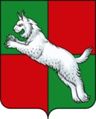 АДМИНИСТРАЦИЯИрбейского района Красноярского краяАДМИНИСТРАЦИЯИрбейского района Красноярского краяАДМИНИСТРАЦИЯИрбейского района Красноярского краяАДМИНИСТРАЦИЯИрбейского района Красноярского краяАДМИНИСТРАЦИЯИрбейского района Красноярского краяАДМИНИСТРАЦИЯИрбейского района Красноярского краяАДМИНИСТРАЦИЯИрбейского района Красноярского краяАДМИНИСТРАЦИЯИрбейского района Красноярского краяАДМИНИСТРАЦИЯИрбейского района Красноярского краяАДМИНИСТРАЦИЯИрбейского района Красноярского краяПОСТАНОВЛЕНИЕПОСТАНОВЛЕНИЕПОСТАНОВЛЕНИЕПОСТАНОВЛЕНИЕПОСТАНОВЛЕНИЕПОСТАНОВЛЕНИЕПОСТАНОВЛЕНИЕПОСТАНОВЛЕНИЕПОСТАНОВЛЕНИЕПОСТАНОВЛЕНИЕ09.08.202309.08.202309.08.202309.08.2023с. Ирбейскоес. Ирбейское     № 748 -пг     № 748 -пгПриложение к постановлениюадминистрации Ирбейского районаот «09»__08_ 2022  № 748 -пг